Smerfy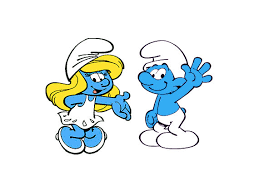 Grudzień – tydzień 1Temat tygodnia: „Coraz zimniej”Cele ogólne:- poznanie tradycji Andrzejkowych- poznanie sytuacji, w których wymagana jest cierpliwość,- doskonalenie umiejętności słuchania ze zrozumieniem,- kształtowanie umiejętności wypowiadania się na określony temat,- rozwijanie cierpliwości,- poznanie ptaków pozostających na zimę,- rozwijanie mowy komunikatywnej,- rozwijanie koordynacji wzrokowo – słuchowo – ruchowej- poszerzanie wiedzy na temat ptaków i ich nawyków żywieniowych- rozwijanie logicznego myślenia i umiejętności klasyfikowania- kształtowanie umiejętności wokalnych i poczucia rytmu- kształtowanie sprawności fizycznej- wzmacnianie poczucia własnej wartości- poszerzanie doświadczeń plastycznych